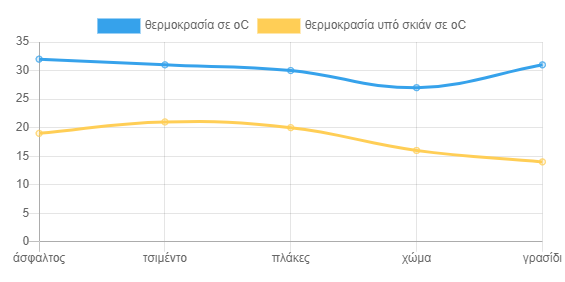 23/4/2021  13:00μ.μ.23/4/2021  13:00μ.μ.23/4/2021  13:00μ.μ.ΆσφαλτοςΆσφαλτοςΆσφαλτοςΜετρήσειςΘερμοκρασία σε οCΜέση τιμή σε οC (αβεβαιότητα ± 0.1 )132.832,7°C232.832,7°C332.632,7°C432.632,7°C532.632,7°CΆθροισμα163,432,7°CΆσφαλτος υπό σκιάΆσφαλτος υπό σκιάΆσφαλτος υπό σκιάΜετρήσειςΘερμοκρασία σε οCΜέση τιμή σε οC( αβεβαιότητα ± 0.1 )119.819,5°C219.519,5°C319.419,5°C419.419,5°C519.319,5°CΆθροισμα97,419,5°C23/4/2021  13:00μ.μ.23/4/2021  13:00μ.μ.23/4/2021  13:00μ.μ.τσιμέντοτσιμέντοτσιμέντοΜετρήσειςΘερμοκρασία σε οCΜέση τιμή σε οC(αβεβαιότητα ± 0.1)131.631,0°C231.131,0°C331.031,0°C430.631,0°C530.531,0°CΆθροισμα154.831,0°Cτσιμέντο υπό σκιάτσιμέντο υπό σκιάτσιμέντο υπό σκιάΜετρήσειςΘερμοκρασία σε οCΜέση τιμή σε οC(αβεβαιότητα ± 0.1)121.921.7°C221.921.7°C321.421.7°C421.621.7°C521.721.7°CΆθροισμα108.521.7°C23/4/2021  13:00μ.μ.23/4/2021  13:00μ.μ.23/4/2021  13:00μ.μ.Πλάκες πεζοδρομίωνΠλάκες πεζοδρομίωνΠλάκες πεζοδρομίωνΜετρήσειςΘερμοκρασία σε οCΜέση τιμή σε οC(αβεβαιότητα ± 0.1)131.130.7°C230.930.7°C330.830.7°C430.630.7°C530.030.7°CΆθροισμα153.330.7°CΠλάκες πεζοδρομίων υπό σκιάΠλάκες πεζοδρομίων υπό σκιάΠλάκες πεζοδρομίων υπό σκιάΜετρήσειςΘερμοκρασία σε οCΜέση τιμή σε οC(αβεβαιότητα ± 0.1)121.420.8°C221.320.8°C320.620.8°C420.620.8°C520.320.8°CΆθροισμα104.220.8°C23/4/2021  13:00μ.μ.23/4/2021  13:00μ.μ.23/4/2021  13:00μ.μ.χώμαχώμαχώμαΜετρήσειςΘερμοκρασία σε οCΜέση τιμή σε οC(αβεβαιότητα ± 0.1)126.327.7°C227.627.7°C328.127.7°C428.427.7°C528.027.7°CΆθροισμα138.427.7°Cχώμα υπό σκιάχώμα υπό σκιάχώμα υπό σκιάΜετρήσειςΘερμοκρασία σε οCΜέση τιμή σε οC(αβεβαιότητα ± 0.1)116.416.5°C216.416.5°C316.416.5°C416.616.5°C516.816.5°CΆθροισμα82.616.5°C23/4/2021  13:00μ.μ.23/4/2021  13:00μ.μ.23/4/2021  13:00μ.μ.γρασίδιγρασίδιγρασίδιΜετρήσειςΘερμοκρασία σε οCΜέση τιμή σε οC(αβεβαιότητα ± 0.1)130.931.5°C232.331.5°C332.231.5°C430.931.5°C531.031.5°CΆθροισμα157.331.5°Cγρασίδι υπό σκιάγρασίδι υπό σκιάγρασίδι υπό σκιάΜετρήσειςΘερμοκρασία σε οCΜέση τιμή σε οC(αβεβαιότητα ± 0.1)114.714.7°C214.714.7°C314.814.7°C414.914.7°C514.214.7°CΆθροισμα73.314.7°C23/4/2021  13:00μ.μ.23/4/2021  13:00μ.μ.23/4/2021  13:00μ.μ.γήπεδο (τεχνητός χλοοτάπητας)γήπεδο (τεχνητός χλοοτάπητας)γήπεδο (τεχνητός χλοοτάπητας)ΜετρήσειςΘερμοκρασία σε οCΜέση τιμή σε οC ( αβεβαιότητα ± 0.1 )142.942.5°C242.742.5°C342.342.5°C442.242.5°C542.342.5°CΆθροισμα212.442.5°CταρτάνταρτάνταρτάνΜετρήσειςΘερμοκρασία σε οCΜέση τιμή σε οC( αβεβαιότητα ± 0.1 )138.638.8°C238.838.8°C338.938.8°C439.038.8°C538.938.8°CΆθροισμα194.238.8°C